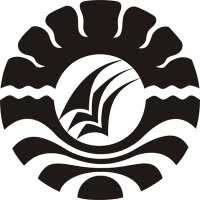 PENERAPAN MODEL PEMBELAJARAN KOOPERATIF TIPE STUDENT TEAM ACHIEVEMENT DIVISION (STAD) DALAM MENINGKATKAN HASIL BELAJAR MATEMATIKA PADA SISWA KELAS IV A SDN 4 MAROANGIN KECAMATAN MAIWA  KABUPATEN ENREKANGSKRIPSIDiajukan untuk Memenuhi Sebagian Persyaratan Guna Memperoleh Gelar Sarjana Pendidikan pada Program Studi Pendidikan Guru Sekolah DasarStrata Satu Fakultas Ilmu PendidikanUniversitas Negeri MakassarOleh:IRFAN MUSTAJAB SNIM: 124 744 1008PROGRAM STUDI PENDIDIKAN GURU SEKOLAH DASARFAKULTAS ILMU PENDIDIKANUNIVERSITAS NEGERI MAKASSAR	2017	        KEMENTERIAN RISET, TEKNOLOGI, DAN PENDIDIKAN TINGGI	UNIVERSITAS NEGERI MAKASSAR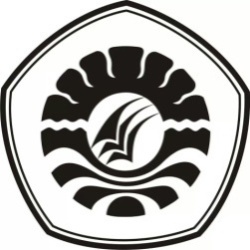 FAKULTAS ILMU PENDIDIKANPROGRAM PENDIDIKAN GURU SEKOLAH DASARAlamat: Kampus UNM Tidung Jl. Tamalate I MakassarTelepon: 0411.883076 – 0411.884457Laman: www.unm.ac.idPERSETUJUAN PEMBIMBINGSkripsi dengan judul Penerapan Model Pembelajaran Kooperatif Tipe Student Team Achievement Division ( STAD ) dalam Meningkatkan Hasil Belajar Matematika Pada Siswa Kelas IV A SDN 4 Maroangin Kecamatan Maiwa Kabupaten Enrekang.Atas nama:	Nama		: IRFAN MUSTAJAB SNIM		: 1247441008Jurusan/prodi	: Pendidikan Guru Sekolah Dasar (PGSD)Fakultas	: Ilmu PendidikanSetelah diperiksa dan diteliti, naskah skripsi ini telah memenuhi syarat untuk diujikan.Makassar,         Maret 2017Disahkan;An. Ketua Program StudiKetua Program PGSD BilingualNurhaedah, S.Pd, M.PdNIP. 19780320 200501 2 002PERNYATAAN KEASLIAN SKRIPSISaya yang bertandatangan di bawah ini:Nama			:  Irfan Mustajab SNim			:  1247441008Jurusan/Prodi		:  PGSD FIP UNMJudul Skripsi			: Menyatakan dengan sebenarnya bahwa skripsi yang saya tulis ini benar merupakan karya sendiri dan bukan merupakan pengambilalihan tulisan atau pikiran orang lain yang saya akui sebagai hasil tulisan atau pikiran sendiri.Apabila dikemudian hari terbukti atau dapat dibuktikan bahwa skripsi ini hasil jiplakan, maka saya bersedia menerima sanksi atas perbuatan tersebut sesuai dengan ketentuan yang berlaku.          Makassar,          Maret 2017	  Yang Membuat Pernyataan,Irfan Mustajab SNIM. 124 744 1008MOTOSebuah tantangan akan selalu menjadi beban,Jika hanya dipikirkan.Sebuah cita-cita juga adalah beban,Jika itu hanya angan-angan.(Irfan Mustajab S)Dengan segala hormat kuperuntukkan karya ini untuk Almamater yang telah banyak memberikan ilmu dan pengalaman selama kuliah. Kepada Ayahanda  Sudirman dan Ibunda Nurmiati  yang telah menjadi sumber inspirasi dalam hidupku dan senantiasa mencurahkan kasih sayang dan doanya. Kepada saudara-saudaraku, keluarga besarku, serta sahabat-sahabatku yang juga senantiasa memberikan semangat  dan motivasi demi keberhasilanku.ABSTRAKIrfan Mustajab S, 2016.  Penerapan  Model  Pembelajaran  Kooperatif Tipe Student  Team  Achievemen t Division  (STAD) untuk  Meningkatkan  Hasil  Belajar Siswa pada Mata Pelajaran Matematika Kelas IV A SDN 4 Maroangin      KecamatanbMaiwa Kabupaten Enrekang. Skripsi. Dibimbing oleh Pembimbing I Widya Karmila S A,S.Pd,M.Pd dan Pembimbing II Sumarlin Mus, S.Pd,.M.Pd. Prodi Pendidikan Guru Sekolah Dasar Fakultas Ilmu Pendidikan Universitas Negeri Makassar.Permasalahan penelitian ini adalah  rendahnya hasil belajar siswa pada mata pelajaran Matematika siswa kelas IV A SDN 4 Maroangin Kecamatan Maiwa Kabupaten Enrekang dan kurang maksimalnya guru dalam pembelajaran kelompok. Penelitian ini bertujuan untuk meningkatkan hasil belajar siswa pada mata pelajaran Matematika di kelas IV A SDN 4 Maroangin Kecamatan Maiwa Kabupaten Enrekang melalui penerapan model pembelajaran kooperatif tipe Student Team Achievement Division (STAD). Fokus penelitian terdiri dari penerapan model pembelajaran kooperatif tipe Student Team Acievement Division (STAD) dan hasil belajar siswa pada mata pelajaran Matematika.Pendekatan penelitian yang digunakan adalah pendekatan kualitatif deskriptif dengan jenis penelitian yaitu Penelitian Tindakan Kelas (PTK) yang terdiri dari empat tahap yaitu perencanaan, pelaksanaan, observasi dan refleksi. Setting penelitian ini dilaksanakan di SDN 4 Maroangin Kecamatan Maiwa Kabupaten Enrekang dengan subjek penelitian terdiri dari guru kelas beserta siswa kelas IV A dengan jumlah siswa 24 siswa. Teknik pengumpulan data  menggunakan observasi, tes dan dokumentasi sedangkan teknik analisis data yang digunakan adalah teknik analisis kualitatif deskriptif. Hasil penelitian menunjukkkan bahwa penerapan model pembelajaran kooperatif tipe Student Team Achievement Division (STAD) dalam hasil belajar siswa pada sisklus I  berada pada kategori tidak tuntas sedangkan pada siklus II terjadi peningkatan dan berada pada kategori tuntas demikian pula aktivitas guru pada siklus I berada pada kategori baik dan aktivitas belajar siswa berada pada kategori cukup sedangkan siklus II aktifitas guru dan siswa sudah berada pada kategori baik. Kesimpulan dalam penelitian ini adalah dengan model pembelajaran kooperatif tipe STAD pada mata pelajaran Matematika kelas IV A SDN 4 Maroangin Kecamatan Maiwa Kabupaten Enrekang meningkat .PRAKATAAlhamdulillahi Rabbil’Alamin segala puji bagi Allah SWT dengan pujian yang melimpah penuh barakah, selaras dengan penuh keagungan dan kebesaran-Nya sehingga hasil penelitian dengan judul “Penerapan Model Pembelajaran Kooperatif Tipe Student Team Achievement Division ( STAD ) dalam Meningkatkan Hasil Belajar Matematika Pada Siswa Kelas IV A SDN 4 Maroangin Kecamatan Maiwa Kabupaten Enrekang” dapat terselesaikan. Shalawat dan salam tak lupa penulis kirimkan kepada Rasulullah Shallallahu alaihi wa Sallam, penghulu manusia termulia, yang merupakan teladan sepanjang zaman bagi seluruh umat manusia.	Selanjutnya ucapan terima kasih yang setulus-tulusnya penulis persembahkan kepada kedua orang tua, ayahanda Sudirman dan ibunda Nurmiati  yang telah membesarkan, mendidik, mendoakan, serta memberikan berbagai macam pengorbanan yang mulia yang  tidak  akan  pernah  dapat terbalaskan oleh  penulis. Terkhusus pula kepada saudara-saudaraku: Kuriniawan dan Mutmainnah atas segala doa dan bantuan yang diberikan kepada penulis selama penulis mengenyam dunia pendidikan. 	Ucapan  terima  kasih  yang  sebesar-besarnya  penulis  sampaikan kepada Widya Karmila S A,S.Pd,.M.Pd selaku pembimbing I, dan Sumarlin Mus,S.Pd,.M.Pd selaku pembimbing II atas kesabaran dan ketekunan meluangkan waktu, tenaga, dan pikiran dalam mengarahkan penulis menyelesaikan penyusunan proposal hingga selesainya hasil penelitian ini.Pada kesempatan ini penulis juga menyampaikan ucapan terima kasih kepada:Prof. Dr. H. Husain Syam, M.TP. selaku Rektor Universitas Negeri Makassar yang telah memberi peluang mengikuti proses perkuliahan pada Program Studi Pendidikan Guru Sekolah Dasar Fakultas Ilmu Pendidikan Universitas Negeri Makassar.Dr. Abdullah Sinring, M.Pd. selaku Dekan;; Drs. Muslimin, M.Pd. selaku PD II; Dr. Pattaufi, S.Pd.,M.Si selaku PD III; Dr. Parwoto, M.Pd selaku PD IV FIP UNM, yang telah memberikan pelayanan akademik, administrasi dan kemahasiswaan selama proses pendidikan dan penyelesaian studi.Dr Abdul Saman, M.Si.,Kons selaku PD I yang telah membantu dan memberi izin hingga penelitian ini dapat terlaksana serta berbagai pelayanan akademik.Ahmad Syawaluddin, S.Kom., M.Pd. dan Muhammad Irfan, S.Pd, M.Pd  masing-masing selaku Ketua dan Sekretaris Prodi PGSD yang telah mengizinkan, memberikan kesempatan kepada penulis untuk melaksanakan penelitian dan menyiapkan sarana dan prasarana yang dibutuhkan selama menempuh pendidikan Program Studi PGSD FIP UNM.Dra. Hj. Rosdiah Salam, M.Pd selaku Ketua UPP PGSD Makassar yang dengan sabar, mengajar, memberikan dukungan, arahan, motivasi, dan semangat kepada penulis selama menempuh pendidikan di Program S-1.Nurhaedah, S.Pd., M.Pd. selaku Ketua Program Bilingual Class PGSD FIP UNM yang telah memberikan dukungan, bimbingan, serta membekali ilmu dan pengalaman berharga selama penulis mengikuti pendidikan khususnya di kelas bilingual PGSD FIP UNM.Bapak/Ibu Dosen dan segenap staf UPP PGSD Makassar FIP UNM yang telah memberikan bekal ilmu pengetahuan sehingga penulis dapat melaksanakan penelitian dan menyelesaikan studi dengan baik.Husniati Hawing, S.Pd. dan Jasmawati Sangga, S.Pd.. masing-masing selaku kepala sekolah dan guru kelas  serta siswa IV A SDN 4 Maroangin yang telah banyak membantu kelancaran dalam pelaksanaan penelitian serta segenap guru dan staf  SD Inpres Kalebajeng yang telah memberikan banyak bantuan dalam pelaksanaan penelitian.Khaerunnisa Tayyibu, S.Pd, M.Pd., Nurul Fajriani dan Muhriani  Gunawan yang banyak memberikan bantuan dan dukungan kepada penulis serta teman-teman seperjuangan kelas BC 1.1 PGSD Bilingual angakatan 2012 dan lembaga internal kampus Mahasiswa Pendidikan Pencinta Alam dan Lingkungan (MADIPALA) yang telah banyak menuliskan cerita, kisah, sejarah, pengalaman, perjuangan, kerjasama dan kebersamaan dalam menempuh awal dan akhir pendidikan di kampus tercinta Universitas Negeri Makassar.Semua pihak yang tidak dapat disebutkan satu persatu yang telah membantu penyelesaian hasil penelitian ini.Semoga segala kebaikan yang telah penulis dapatkan dari Bapak dan Ibu serta semua pihak yang telah membantu dalam hasil penelitian ini mendapat balasan yang berlipat ganda dan menjadi amal sholeh di sisi Allah SWT, Tuhan Yang Maha Esa. Penulis tidak lupa menghaturkan kata maaf yang sedalam-dalamnya kepada Bapak dan Ibu serta semua pihak untuk memaafkan segala kekhilafan selama mengikuti pendidikan maupun dalam proses penyelesaian hasil penelitian ini.Penulis sadar bahwa dalam penyusunan hasil pnelitian ini masih terdapat banyak kekurangan dan keterbatasan. Oleh karena itu, penulis senantiasa membuka diri untuk segala bentuk kritik dan saran yang sifatnya membangun demi kesempurnaan hasil penelitian ini. Akhir kata, dengan segenap kerendahan hati penulis berharap agar skripsi ini dapat bernilai ibadah di sisi Allah SWT serta dapat bermanfaat kepada para pembaca.Makassar,      Maret 2017               PenulisDAFTAR ISI																				          HalamanHALAMAN SAMPUL 	iPERSETUJUAN PEMBIMBING	iiPERNYATAAN KEASLIAN HASIL PENELITIAN	iiiMOTO	ivABSTRAK	vPRAKATA	viiDAFTAR ISI	xiDAFTAR TABEL	xiiiDAFTAR BAGAN	xivDAFTAR LAMPIRAN	xvBAB I PENDAHULUANLatar Belakang	1Rumusan Masalah 	7Tujuan Penelitian	7Manfaat Penelitian	7BAB II KAJIAN PUSTAKA KERANGKA PIKIR DANHIPOTESIS TINDAKANKajian Pustaka	9Model Pembelajaran Kooperatif	9Model Pembelajaran Kooperatif Tipe STAD	13Pengertian Belajar dan Hasil belajar	17Pembelajaran Matematika di SD	20Kerangka Pikir	22Hipotesis Tindakan	25BAB III METODE PENELITIANPendekatan dan Jenis Penelitian	26Fokus Penelitian	26Setting dan Subjek Penelitian	27Prosedur dan Desain Penelitian	27Teknik Pengumpulan Data	30Teknik Analisis Data 	31Indikator keberhasilan	32BAB IV HASIL PENELITIAN DAN PEMBAHASANHasil Penelitian	34Pembahasan 	65BAB V KESIMPULAN DAN SARANKesimpulan	70Saran 	70DAFTAR PUSTAKA	72LAMPIRAN	74DOKUMENTASI	168PERSURATAN PENELITIAN	174RIWAYAT HIDUP	179DAFTAR TABELTabel					Judul					Halaman3.1.            Kategorisasi Presentase Proses Belajar	313.2.            Kategori Presentase Hasil Belajar	324.1.            Persentase Capaian Hasil Belajar Matematika di Kelas IV A  	48                  SDN 4 Maroangin Kecamatan Maiwa Kabupaten Enrekang Siklus I   4.2.            Data Persentase Pencapaian KKM Matematika di Kelas IV A	47SDN 4 Maroangin Kecamatan Maiwa Kabupaten Enrekang Siklus I	4.3.           Persentase Capaian Hasil Belajar Matematika di Kelas IV A	62 SDN 4 Maroangin Kecamatan Maiwa Kabupaten Enrekang Siklus II4.4 	Data Persentase Pencapaian KKM Matematika di Kelas IV A	63SDN 4 Maroangin Kecamatan Maiwa Kabupaten Enrekang  Siklus IIDAFTAR BAGANBagan 					Judul					Halaman2.1.				Skema Kerangka Pikir			       233.1.				Skema PTK					       27DAFTAR LAMPIRANLampiran				Judul					HalamanSiklus IRencana Pelaksanaan Pembelajaran (RPP) Siklus I Pertemuan 1	74Rencana Pelaksanaan Pembelajaran (RPP) Siklus I Pertemuan 2	78Lembar Kerja Siswa (LKS) Siklus I pertemuan 1	82Lembar Kerja Siswa (LKS) Siklus I pertemuan 2	85Lembar Kuis Siklus I pertemuan 1	89Lembar Kuis Siklus I pertemuan 2	92Tes Evaluasi Siklus I	96Hasil Observasi Aktivitas Mengajar Guru Siklus I Pertemuan 1	100Hasil Observasi Aktivitas Mengajar Guru Siklus I Pertemuan 2	102Hasil Observasi Aktivitas Siswa Siklus I Pertemuan 1	104Hasil Observasi Aktivitas Siswa Siklus I Pertemuan 2	106Data Hasil Tes Siklus I	108Siklus IIRencana Pelaksanaan Pembelajaran (RPP) Siklus II Pertemuan 1	112Rencana Pelaksanaan Pembelajaran (RPP) Siklus II Pertemuan 2	116Lembar Kerja Siswa (LKS) Siklus II pertemuan 1	120Lembar Kerja Siswa (LKS) Siklus II pertemuan 2	124Lembar Kuis Siklus II Pertemuan 1	128Lembar Kuis Siklus II Pertemuan 2	132Tes Evaluasi Siklus II	137Hasil Observasi Aktivitas Mengajar Guru Siklus II Pertemuan 1	142Hasil Observasi Aktivitas Mengajar Guru Siklus II Pertemuan 2	145Hasil Observasi Aktivitas Siswa Siklus II Pertemuan 1	148Hasil Observasi Aktivitas Siswa Siklus II Pertemuan 2	150Data Hasil Tes Akhir Siklus II	152Hasil Rekapitulasi Nilai Siswa Siklus I dan Siklus II	160Perbandingan Hasil Observasi Guru Siklus I dan II	162Perbandingan Hasil Observasi Aktifitas Siswa Siklus I dan II	165Pembimbing I;Widya Karmila Sari A, S.Pd, M.Pd NIP. 19731107 200501 2 003 Pembimbing II;Sumarlin Mus. S.Pd, M.Pd      NIP. 19831202 201012 1 001